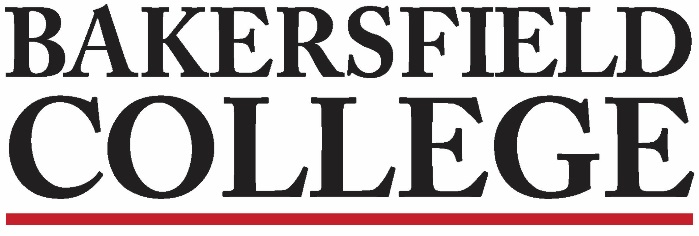 Accreditation and Institutional Quality (AIQ) CommitteeAugust 29, 20173:30 to 5:00 in Levinson 40Agenda1.Welcome & IntroductionsBill Moseley, Jessica Wojtysiak, Todd Coston, Keri Kennedy, Jennifer Rachel, Jonathan Schultz, Sondra Keckley, Talita Pruett, Janet Fulks, Dianthe Hoffman, Kimberly Nickell, Grace Commiso, Jason Stratton, Liz Rozell, Dena Rhoades, Jose Lopez, James Tompkins10 minutes2.Review Calendar & Notetakers5 minutes3.Approval of Minutes (5/9 & 4/25)5 minutes4.Review AIQ Charge5 minutes5.Assessment Report5 minutes6.Program Review Report5 minutes7.Accreditation & ISER Report20 minutes8.Strategic Directions Report20 minutes9.BC-KCCD Climate Survey10 minutes10.Wrap Up5 minutes